Job ProfileStudy the projects documents like drawings, specifications, and schedule, review tender documents and contract to be able to follow up on materials required.Visit site and record information about access and availability of services and materials. To review vendors and suppliers quotations to determine the best price and delivery date. Prepare comparative analyses documents related to specs, price, delivery conditions and mode of transportation. Engaged in the preparation & compilation of the necessary documents, information & technical inputs required for the completion of tender documentation.Analyse configurations of the basic components of a structure.Preparing reports,designs and drawings.Making calculations about loads and stresses.Review and verify design drawings and other technical documentation prepared by others to ensure correctness and accuracy in form, fit and function.StrengthsBelieves in team workGoal orientedResourcefulDedication towards dutyAbility to  work in any environmentLinguistic ProficiencyTo speak	:English, Malayalam, TamilTo write	:Malayalam, English, HindiTo read	:English ,Malayalam, HindiDeclaration I hereby declare that above mentioned information is true to the best of my knowledge. With reference to the above information I, Ancy V S promise to devote myself in the institution with my hard work, if given an opportunity.Place: Dubai								Yours Faithfully,Date:   Ancy 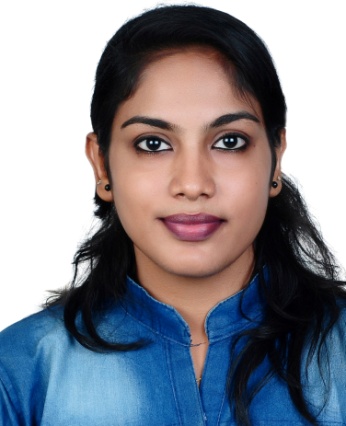                ANCY Email idAncy.380926@2freemail.com Personal DetailsName                   : Ancy Date of Birth       : 12th June 1992Age                       : 25 yrsNationality           : IndianMarital Status     : MarriedReligion                : ChristianPassport & Visa DetailsDate of Expiry : 29/12/2026Visa Status       : Visiting Visa Visa Expiry      : 01/08/2018CURRICULUM  VITAECareer ObjectiveLooking for a challenging and demanding position in the industry that offers professional growth while being resourceful, innovative and flexible to work collectively in order to obtain organizational growth and objectives. Academic QualificationM.E in  Structural Engineering with 79% from Maria  College of  Engineering, , Marthandam in 2016B.E in  Civil Engineering with 75% from Mar Ephraem  College of  Engineering, , Marthandam in 2014Higher secondary with 69% from  New Higher Secondary School , Nellimoodu in 2010SSLC with 82% from St. Thereses Convent G H S S , Neyyattinkara in 2008 Software and Computer KnowledgeExperience in Operating system (Windows7, Windows 8)Microsoft Word, Excel, PowerPointAuto CADDSTAAD ProMicrostation V8iWork ExperienceWorked as Design and Estimation Engineer in Indotech Engineers from March 2016 – May 2018Have done estimation manually from drawings to obtain the quantities of various work to be done like earthwork excavation, concreting, steel reinforcement etc.One of the major projects was Construction of Aerial Passenger Ropeway in Jatayu Nature Park, at Jatayupara, Chadayamangalam(World's largest bird sculpture).